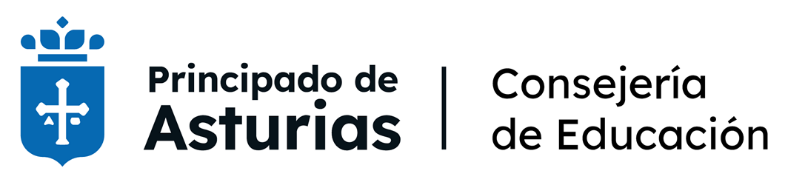 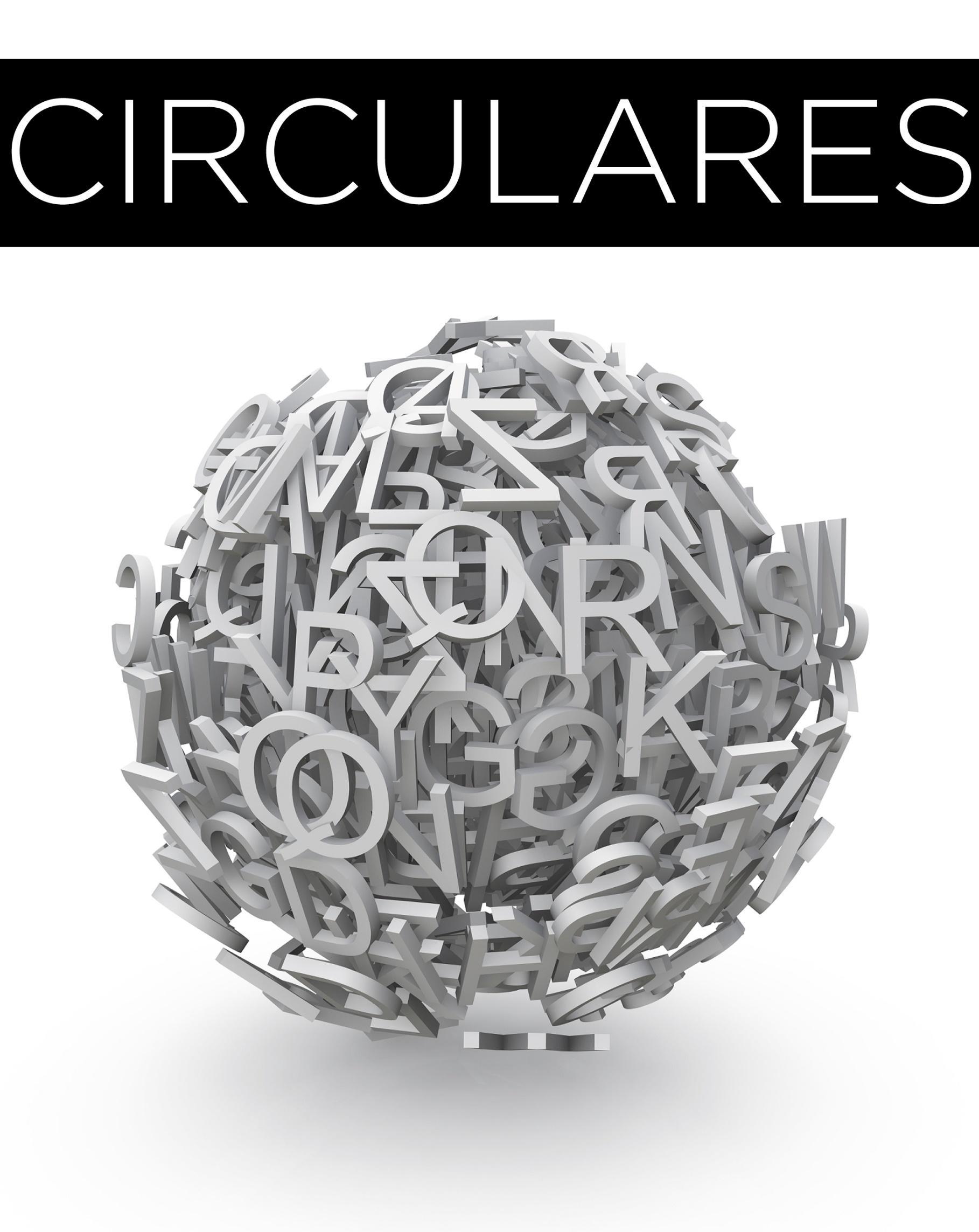 Elementos prescriptivos que debe de contener toda programación docente según establece la normativa vigente:Decreto 56/2022, de 5 de agosto, por el que se regula la ordenación y se establece el currículo de la Educación Infantil en el Principado de Asturias.Artículo 20.—Programa de intervención y programación docente.1. El personal educativo que atiende a las niñas y a los niños de Educación Infantil elaborará un programa de intervención o, en su caso, una programación docente, a partir de la propuesta pedagógica, conforme establezca la Consejería.2. La supervisión y coordinación para la elaboración y desarrollo del programa de intervención o, en su caso, de la programación docente será competencia del personal educativo con el título de Maestro o Maestra de Educación Infantil o título de Grado equivalente, sin perjuicio de las funciones y competencias de otro personal educativo en su elaboración, contextualización, desarrollo y valoración. A continuación, se plantea una propuesta orientativa de programación para Educación InfantilÍNDICETEMPORALIZACIÓN DE LAS UNIDADES DE PROGRAMACIÓN ORGANIZACIÓN Y SECUENCIACIÓN DEL CURRÍCULO EN UNIDADES DE PROGRAMACIÓN: SITUACIONES DE APRENDIZAJE.	INSTRUMENTOS, PROCEDIMIENTOS DE EVALUACIÓN Y CRITERIOS DE CALIFICACIÓN DEL APRENDIZAJE DEL ALUMNADO DE ACUERDO CON LOS CRITERIOS DE EVALUACIÓNMEDIDAS DE ATENCIÓN INDIVIDUAL QUE SE VAN A APLICAR EN EL AULACONCRECIÓN DE PLANES, PROGRAMAS Y PROYECTOS EN EL ÁREAACTIVIDADES COMPLEMENTARIAS Y EXTRAESCOLARESRECURSOS Y MATERIALES DIDÁCTICOSINDICADORES DE LOGRO Y PROCEDIMIENTO DE EVALUACIÓN DE LA APLICACIÓN Y DESARROLLO DE LA PROGRAMACIÓN DOCENTE.PROPUESTA DE MEJORA------------------------------------------------------------------------------------------------------------------------------------PROPUESTA DE PLANTILLA DE SITUACIONES DE APRENDIZAJE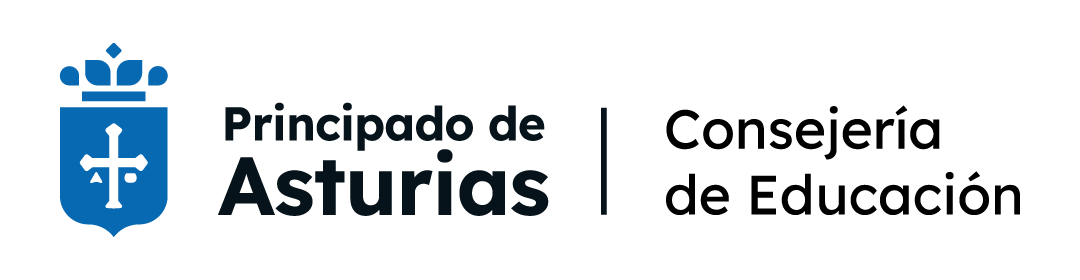 1. TEMPORALIZACIÓN DE LAS UNIDADES DE PROGRAMACIÓNLas Unidades de Programación, en esencia se centran en concretar el currículo en un período temporal específico y en definir las situaciones de aprendizaje que llevamos a cabo con nuestro alumnado.2. ORGANIZACIÓN Y SECUENCIACIÓN DEL CURRÍCULO EN UNIDADES DE PROGRAMACIÓN: SITUACIONES DE APRENDIZAJECada unidad de programación podrá contener una o varias situaciones de aprendizaje. Secuenciación y distribución temporal de los diferentes elementos del currículo de las situaciones de aprendizaje distribuida por trimestres. 3. INSTRUMENTOS, PROCEDIMIENTOS DE EVALUACIÓN Y CRITERIOS DE CALIFICACIÓN DEL APRENDIZAJE DEL ALUMNADO, DE ACUERDO CON LOS CRITERIOS DE EVALUACIÓN La evaluación del alumnado será global, continua y formativa, y tendrá en cuenta el grado de desarrollo de las competencias clave y su progreso en el conjunto de los procesos de aprendizaje.El profesorado diseñará y usará instrumentos de evaluación variados, diversos, accesibles y adaptados a las distintas situaciones de aprendizaje que permitan la valoración objetiva de todo el alumnado. La evaluación en esta etapa estará orientada a identificar las condiciones iniciales individuales y el ritmo y características de la evolución de cada niño o niña. A estos efectos, se tomarán como referencia los criterios de evaluación establecidos para cada ciclo en cada una de las áreas.Instrumentos y procedimientos de evaluaciónLas diferentes situaciones de aprendizaje deberán incluir los procedimientos e instrumentos de evaluación necesarios para evaluar de forma objetiva al alumnado. Propuesta de tabla:4. MEDIDAS DE ATENCIÓN A LAS DIFERENCIAS INDIVIDUALES La concreción de la respuesta a las diferencias individuales tomará como referencia el marco del Diseño Universal para el Aprendizaje (DUA), tanto en las Unidades de Programación y Situaciones de Aprendizaje, que se programen en el aula. Partiendo de esta premisa, en este apartado se incluirán aquellas medidas de atención a las diferencias individuales que permitan la personalización del aprendizaje del alumnado del grupo clase.  Estas medidas deberán dar respuesta a los distintos ritmos, situaciones y estilos de aprendizaje y en todo caso, harán referencia a los ajustes razonables curriculares y/o metodológicos que pudieran derivarse de las necesidades del alumnado.  Para la concreción de estas actuaciones, se tomará como referencia la normativa legal vigente, así como el Programa de Atención a la Diversidad del centro.5. CONCRECIÓN DE PLANES, PROGRAMAS Y PROYECTOS EN EL AREAContribución que desde el área o materia se lleva a cabo en los planes, programas y proyectos de centro (el Plan de digitalización, Plan de Lectura, escritura e investigación…)CONTRIBUCIÓN DEL ÁREA O MATERIA EN LOS PLANES Y PROGRAMAS DEL CENTRO6. ACTIVIDADES COMPLEMENTARIAS Y EXTRAESCOLARES7. RECURSOS Y MATERIALES DIDÁCTICOSEn este apartado, el o la docente detallará todos los recursos materiales que empleará a la hora de llevar a cabo su actividad. Se recogerán aquellos recursos materiales y didácticos que cumplan con los criterios establecidos en el Decreto.8. INDICADORES DE LOGRO Y PROCEDIMIENTO DE EVALUACIÓN DE LA APLICACIÓN Y DESARROLLO DE LA PROGRAMACIÓN DOCENTELa programación se considerará un documento vivo, sujeto a cambios si son necesarios, para lo cual, y siguiendo lo que establece la normativa, se realizará un seguimiento de efectividad y funcionalidad del documento. Para realizar el seguimiento se generarán una serie de indicadores de logro de manera que el docente pueda comprobar de una manera rápida si la efectividad y funcionalidad obtenida es la planificada.  Sirvan de ejemplo los propuestos en la siguiente tabla.Indicadores de logro de la programación (Autoevaluación)Propuestas de mejoraPROPUESTA DE PLANTILLA DE SITUACIÓN DE APRENDIZAJE (SA)(En las programaciones docentes no será necesario detallar las situaciones de aprendizaje)UNIDADES DE PROGRAMACIÓNTEMPORALIZACIÓNUNIDAD DE PROGRAMACIÓN 1 Título (del…. al…)PRIMER TRIMESTREUNIDAD DE PROGRAMACIÓN 2 Título (del…. al…)PRIMER TRIMESTREPRIMER TRIMESTREUNIDAD DE PROGRAMACIÓN 3 Título (del…. al…)SEGUNDO TRIMESTREUNIDAD DE PROGRAMACIÓN 4 Título (del…. al…)SEGUNDO TRIMESTREUNIDAD DE PROGRAMACIÓN 5 Título (del…. al…)SEGUNDO TRIMESTRESEGUNDO TRIMESTREUNIDAD DE PROGRAMACIÓN 6 Título (del…. al…)TERCER TRIMESTREUNIDAD DE PROGRAMACIÓN 7 Título (del…. al…)TERCER TRIMESTRETERCER TRIMESTRE1º TRIMESTRE1º TRIMESTRE1º TRIMESTREUNIDAD DE PROGRAMACIÓN 1 “TÍTULO”UNIDAD DE PROGRAMACIÓN 1 “TÍTULO”UNIDAD DE PROGRAMACIÓN 1 “TÍTULO”Competencias específicasCriterios de evaluaciónRelación con competencias claveIdentificamos las competencias específicas que vamos a desarrollar en la situación de aprendizaje propuestaIdentificamos los criterios de evaluación asociados a cada competencia específicaCompetencias clave con la que se relacionaSaberes básicosSaberes básicosSaberes básicosIdentificamos los saberes básicos que será necesario movilizar para ejecutar los desempeños definidos en cada competencia específicaIdentificamos los saberes básicos que será necesario movilizar para ejecutar los desempeños definidos en cada competencia específicaIdentificamos los saberes básicos que será necesario movilizar para ejecutar los desempeños definidos en cada competencia específica1º TRIMESTRE1º TRIMESTRE1º TRIMESTREUNIDAD DE PROGRAMACIÓN 2 “……………………………”UNIDAD DE PROGRAMACIÓN 2 “……………………………”UNIDAD DE PROGRAMACIÓN 2 “……………………………”Competencias específicasCriterios de evaluaciónRelación con competencias claveSaberes básicosSaberes básicosSaberes básicos2º TRIMESTRE2º TRIMESTRE2º TRIMESTREUNIDAD DE PROGRAMACIÓN 3 “……………………………”UNIDAD DE PROGRAMACIÓN 3 “……………………………”UNIDAD DE PROGRAMACIÓN 3 “……………………………”Competencias específicasCriterios de evaluaciónRelación con competencias claveSaberes básicosSaberes básicosSaberes básicos2º TRIMESTRE2º TRIMESTRE2º TRIMESTREUNIDAD DE PROGRAMACIÓN 4 “……………………………”UNIDAD DE PROGRAMACIÓN 4 “……………………………”UNIDAD DE PROGRAMACIÓN 4 “……………………………”Competencias específicasCriterios de evaluaciónRelación con competencias claveSaberes básicosSaberes básicosSaberes básicos2º TRIMESTRE2º TRIMESTRE2º TRIMESTREUNIDAD DE PROGRAMACIÓN 5 “……………………………”UNIDAD DE PROGRAMACIÓN 5 “……………………………”UNIDAD DE PROGRAMACIÓN 5 “……………………………”Competencias específicasCriterios de evaluaciónRelación con competencias claveSaberes básicosSaberes básicosSaberes básicos3º TRIMESTRE3º TRIMESTRE3º TRIMESTREUNIDAD DE PROGRAMACIÓN 6 “……………………………”UNIDAD DE PROGRAMACIÓN 6 “……………………………”UNIDAD DE PROGRAMACIÓN 6 “……………………………”Competencias específicasCriterios de evaluaciónRelación con competencias claveSaberes básicosSaberes básicosSaberes básicos3º TRIMESTRE3º TRIMESTRE3º TRIMESTREUNIDAD DE PROGRAMACIÓN 7 “……………………………”UNIDAD DE PROGRAMACIÓN 7 “……………………………”UNIDAD DE PROGRAMACIÓN 7 “……………………………”Competencias específicasCriterios de evaluaciónRelación con competencias claveSaberes básicosSaberes básicosSaberes básicosCriterios de evaluaciónIndicadores de logro del criterio de evaluación-------------------Grado de adquisición de competenciasIniciado-------------Poco adecuadoEn proceso-------------AdecuadoAdquirido-------------BuenoAdquirido ampliamente----------ExcelenteCALIFICACIÓN CRITERIO EVALUACIÓNCOMPETENCIASPRIMER TRIMESTRECALIFICACIÓN POR ÁREAS:5.4 Expresar emociones, ideas y pensamientos a través de manifestaciones artísticas y culturales, disfrutando del proceso creativo.Expresa emociones a través de las producciones plásticas.Iniciado/En proceso/Adquirido/Adquirido ampliamenteExcelenteBuenoAdecuadoPoco adecuado5.4 Expresar emociones, ideas y pensamientos a través de manifestaciones artísticas y culturales, disfrutando del proceso creativo.Expresa pensamientos a través de manifestaciones artísticasIniciado/En proceso/Adquirido/Adquirido ampliamenteExcelenteBuenoAdecuadoPoco adecuado5.4 Expresar emociones, ideas y pensamientos a través de manifestaciones artísticas y culturales, disfrutando del proceso creativo.Disfruta del proceso creativo de las producciones artísticas propias y colectivasIniciado/En proceso/Adquirido/Adquirido ampliamenteExcelenteBuenoAdecuadoPoco adecuadoPlan de Lectura, escritura e investigaciónPlan de Lectura, escritura e investigaciónPlan de Lectura, escritura e investigaciónPlan de Lectura, escritura e investigaciónPlan de Lectura, escritura e investigaciónPlan de Lectura, escritura e investigaciónActuaciones previstasActuaciones previstasActuaciones previstasActuaciones previstasActuaciones previstasActuaciones previstasOtros planes y programas (ejemplos)Otros planes y programas (ejemplos)Otros planes y programas (ejemplos)Otros planes y programas (ejemplos)Otros planes y programas (ejemplos)Otros planes y programas (ejemplos)MedioambienteCoeducaciónPROA+Programa de saludDigitalización e innovaciónOtrosACTIVIDADES COMPLEMENTARIAS Y EXTRAESCOLARESActividadTipoFecha estimadaVinculación con Unidades de ProgramaciónVisita al MUJANoviembreMATERIAL DE USO GENERALMATERIAL DE USO GENERALMATERIAL DE USO GENERALMateriales didácticosReferenciaEjemplo: recursos de creación propia, etc.Materiales didácticosForma de accesoEjemplo: se entregan, se difunden a través de plataforma (de manera gratuita)Materiales digitalesReferencia Blogs, web, … Materiales digitalesForma de accesoEjemplo: Teams, …OtrosReferenciaOtrosForma de accesoMATERIALES DE USO ESPECIFICOSe detallarán en cada Unidad de Programación UNIDAD DE PROGRAMACIÓN -------- EVALUACIÓN DE LA PRÁCTICA DOCENTEUNIDAD DE PROGRAMACIÓN -------- EVALUACIÓN DE LA PRÁCTICA DOCENTEUNIDAD DE PROGRAMACIÓN -------- EVALUACIÓN DE LA PRÁCTICA DOCENTEUNIDAD DE PROGRAMACIÓN -------- EVALUACIÓN DE LA PRÁCTICA DOCENTEUNIDAD DE PROGRAMACIÓN -------- EVALUACIÓN DE LA PRÁCTICA DOCENTEINDICADORES DE LOGROINDICADORES DE LOGROSÍ / NOPROPUESTAS DE MEJORATEMPORALIZACIÓN Y PLANIFICACIÓNTEMPORALIZACIÓN Y PLANIFICACIÓN1.Se realiza la unidad de programación teniendo en cuenta la programación de aula y la temporalización propuesta.2.….ORGANIZACIÓN DEL AULAORGANIZACIÓN DEL AULAORGANIZACIÓN DEL AULAORGANIZACIÓN DEL AULAORGANIZACIÓN DEL AULA3.La distribución de la clase favorece la metodología elegida.4.…RECURSOS EN EL AULARECURSOS EN EL AULARECURSOS EN EL AULARECURSOS EN EL AULARECURSOS EN EL AULA5.Se utilizan recursos didácticos variados.6.…METODOLOGÍA EN EL AULAMETODOLOGÍA EN EL AULAMETODOLOGÍA EN EL AULAMETODOLOGÍA EN EL AULAMETODOLOGÍA EN EL AULA7.Se utilizan metodologías activas, actividades significativas y tareas variadas.8.…9.…ATENCIÓN A LA DIVERSIDADATENCIÓN A LA DIVERSIDADATENCIÓN A LA DIVERSIDADATENCIÓN A LA DIVERSIDAD10.Se realizan actividades multinivel para dar respuesta a los distintos ritmos de aprendizaje11.…OTROSOTROSOTROSOTROSOTROS12.…13.…Evaluación de la programación y de la práctica docente basado en:Evaluación de la programación y de la práctica docente basado en:Evaluación de la programación y de la práctica docente basado en:Evaluación de la programación y de la práctica docente basado en:☐Resultados académicos☐Cuestionarios o encuestas☐Rúbricas☐Otros: Propuestas de mejora: Propuestas de mejora: Propuestas de mejora: Propuestas de mejora:UNIDAD DE PROGRAMACIÓN Nº_ “Título”UNIDAD DE PROGRAMACIÓN Nº_ “Título”UNIDAD DE PROGRAMACIÓN Nº_ “Título”UNIDAD DE PROGRAMACIÓN Nº_ “Título”TemporalizaciónTemporalizaciónSesionesEtapaCursoCursoCursoÁreaÁreaÁreaRelación interdisciplinar entre áreasRelación interdisciplinar entre áreasRelación interdisciplinar entre áreasSituación de aprendizaje nºSituación de aprendizaje nºSituación de aprendizaje nºTítuloTítuloTítuloTítuloTítuloTítuloIntención educativaIntención educativaIntención educativa¿Cuál es el estímulo o reto propuesto que se plantea para esta SA?¿Qué pretendemos que alcance el alumnado con esta SA?¿Cuál es el producto o productos finales del alumnado?¿Cuál es el estímulo o reto propuesto que se plantea para esta SA?¿Qué pretendemos que alcance el alumnado con esta SA?¿Cuál es el producto o productos finales del alumnado?¿Cuál es el estímulo o reto propuesto que se plantea para esta SA?¿Qué pretendemos que alcance el alumnado con esta SA?¿Cuál es el producto o productos finales del alumnado?¿Cuál es el estímulo o reto propuesto que se plantea para esta SA?¿Qué pretendemos que alcance el alumnado con esta SA?¿Cuál es el producto o productos finales del alumnado?¿Cuál es el estímulo o reto propuesto que se plantea para esta SA?¿Qué pretendemos que alcance el alumnado con esta SA?¿Cuál es el producto o productos finales del alumnado?¿Cuál es el estímulo o reto propuesto que se plantea para esta SA?¿Qué pretendemos que alcance el alumnado con esta SA?¿Cuál es el producto o productos finales del alumnado?Relación con ODS 2030Relación con ODS 2030Relación con ODS 2030FUNDAMENTACIÓN CURRICULARFUNDAMENTACIÓN CURRICULARFUNDAMENTACIÓN CURRICULARFUNDAMENTACIÓN CURRICULARFUNDAMENTACIÓN CURRICULARFUNDAMENTACIÓN CURRICULARFUNDAMENTACIÓN CURRICULARFUNDAMENTACIÓN CURRICULARFUNDAMENTACIÓN CURRICULARCOMPETENCIAS ESPECÍFICASCOMPETENCIAS ESPECÍFICASÁrea I: Crecimiento en ArmoníaÁrea I: Crecimiento en ArmoníaÁrea I: Crecimiento en ArmoníaÁrea I: Crecimiento en ArmoníaÁrea I: Crecimiento en ArmoníaÁrea I: Crecimiento en ArmoníaÁrea I: Crecimiento en ArmoníaCOMPETENCIAS ESPECÍFICASCOMPETENCIAS ESPECÍFICASÁrea II: Descubrimiento y Exploración en el EntornoÁrea II: Descubrimiento y Exploración en el EntornoÁrea II: Descubrimiento y Exploración en el EntornoÁrea II: Descubrimiento y Exploración en el EntornoÁrea II: Descubrimiento y Exploración en el EntornoÁrea II: Descubrimiento y Exploración en el EntornoÁrea II: Descubrimiento y Exploración en el EntornoCOMPETENCIAS ESPECÍFICASCOMPETENCIAS ESPECÍFICASÁrea III: Comunicación y Representación de la RealidadÁrea III: Comunicación y Representación de la RealidadÁrea III: Comunicación y Representación de la RealidadÁrea III: Comunicación y Representación de la RealidadÁrea III: Comunicación y Representación de la RealidadÁrea III: Comunicación y Representación de la RealidadÁrea III: Comunicación y Representación de la RealidadSaberes básicos Saberes básicos Criterios de evaluaciónCriterios de evaluaciónCriterios de evaluaciónRelación con competencias claveRelación con competencias claveRelación con competencias claveRelación con competencias claveÁrea I: Crecimiento en ArmoníaÁrea I: Crecimiento en ArmoníaÁrea II: Descubrimiento y Exploración en el EntornoÁrea II: Descubrimiento y Exploración en el EntornoÁrea III: Comunicación y Representación de la RealidadÁrea III: Comunicación y Representación de la RealidadMETODOLOGÍAMETODOLOGÍAMETODOLOGÍAMETODOLOGÍA☐ Aprendizaje basado en el pensamiento☐ Aprendizaje basado en problemas☐ Aprendizaje basado en proyectos☐ Aprendizaje basado en retos☐Estaciones de aprendizaje☐ Aprendizaje cooperativo☐ Pensamiento de diseño (Design Thinking)☐ Aprendizaje – servicio☐ Aprendizaje por contrato☐ eLearning☐ Visual Thinking☐ Clase invertida☐ Gamificación☐ Aprendizaje por descubrimiento☐ Aprendizaje – servicio☐ Aprendizaje por contrato☐ eLearning☐ Visual Thinking☐ Clase invertida☐ Gamificación☐ Aprendizaje por descubrimiento☐ Pensamiento computacional☐ Técnicas y dinámicas de grupo☐ Explicación gran-grupo☐ Centros de interés☐ Talleres☐ Otras ________________AGRUPAMIENTOSAGRUPAMIENTOSAGRUPAMIENTOSAGRUPAMIENTOS☐ Grupos heterogéneos☐ Gran grupo o grupo-clase☐Grupos fijos☐ Equipos flexibles☐ Trabajo individual☐ Grupos interactivos ☐ Otros…………………..☐ Grupos heterogéneos☐ Gran grupo o grupo-clase☐Grupos fijos☐ Equipos flexibles☐ Trabajo individual☐ Grupos interactivos ☐ Otros…………………..☐ Grupos heterogéneos☐ Gran grupo o grupo-clase☐Grupos fijos☐ Equipos flexibles☐ Trabajo individual☐ Grupos interactivos ☐ Otros…………………..☐ Grupos heterogéneos☐ Gran grupo o grupo-clase☐Grupos fijos☐ Equipos flexibles☐ Trabajo individual☐ Grupos interactivos ☐ Otros…………………..SECUENCIACIÓN DIDÁCTICASECUENCIACIÓN DIDÁCTICASECUENCIACIÓN DIDÁCTICASECUENCIACIÓN DIDÁCTICARecursosRecursosDescripción de la actividad, tarea, procesoDescripción de la actividad, tarea, procesoTarea/ Actividad 1Tarea/ Actividad 1Tarea/ Actividad 2Tarea/ Actividad 2Tarea/ Actividad 3Tarea/ Actividad 3EVALUACIÓNEVALUACIÓNEVALUACIÓNEVALUACIÓNEVALUACIÓNProcedimientos Actividad/ProductoActividad/ProductoInstrumentoVINCULACIÓN CON PLANES PROGRAMAS Y PROYECTOS DE CENTROVINCULACIÓN CON PLANES PROGRAMAS Y PROYECTOS DE CENTROVINCULACIÓN CON PLANES PROGRAMAS Y PROYECTOS DE CENTROVINCULACIÓN CON PLANES PROGRAMAS Y PROYECTOS DE CENTROACTIVIDADES COMPLEMENTARIAS Y EXTRAESCOLARESACTIVIDADES COMPLEMENTARIAS Y EXTRAESCOLARESACTIVIDADES COMPLEMENTARIAS Y EXTRAESCOLARESACTIVIDADES COMPLEMENTARIAS Y EXTRAESCOLARES